TUG OF WAR CHALLENGE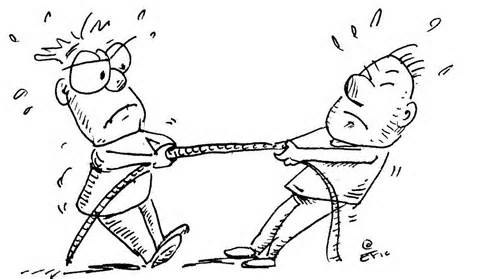 Join in all the fun at the Show and watch our teams compete in the Tug of War Challenge, just before the Fireworks on Saturday nightMixed Teams of 8. Teams must have at least 2 women.Entry $80 per team. Limited numbers. Waiver forms must be signed.Enter at Secretary’s office before 3 pm on Saturday, 22nd, or email entries to moreeshow@live.com.auRules will apply.		1st prize $400 2nd prize $200Total team weight must not exceed 800kgBrought to you by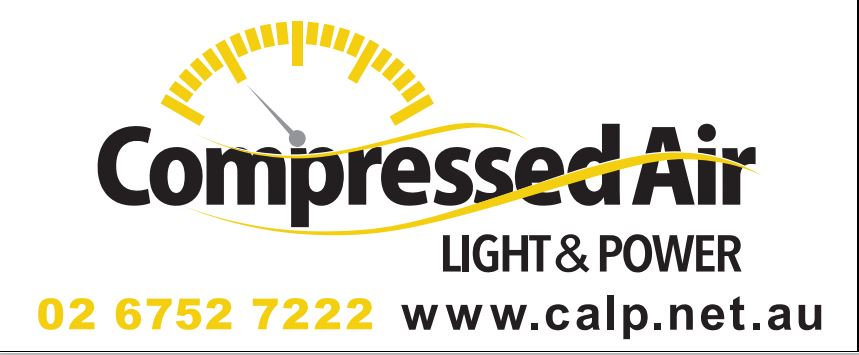 